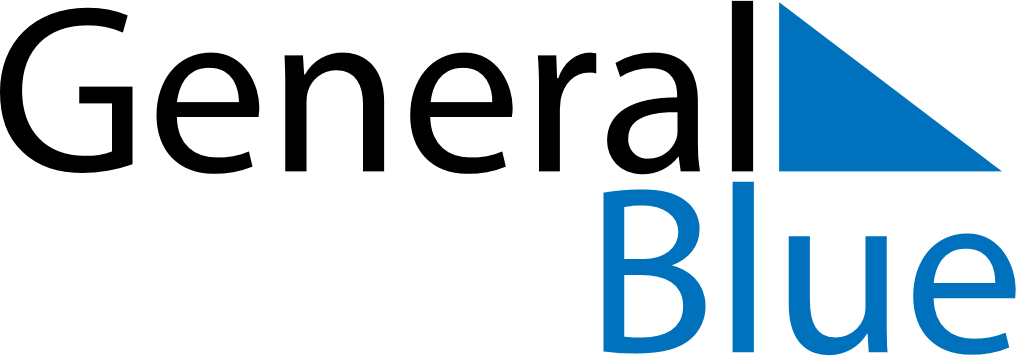 April 2020April 2020April 2020April 2020Christmas IslandChristmas IslandChristmas IslandMondayTuesdayWednesdayThursdayFridaySaturdaySaturdaySunday123445678910111112Good Friday13141516171818192021222324252526Anzac DayAnzac Day27282930